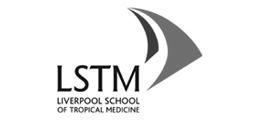 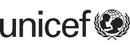 LQAS SURVEY2012QUESTIONNAIRE FOR COMMUNITY HEALTH WORKERS Integrated Community Case Management UNICEF/LSTMSection 1: CHWs BackgroundSection 2: Population Covered Section 3: Medications and EquipmentSection 4: SupervisionSection 5: Promotion of Key Family PracticesSection 6: Treatment of ChildrenSection 7: ReferralsSection 8: MonitoringTHANK YOU - THE ENDIDENTIFICATIONCODES (OFFICE USE ONLY)QUESTIONNAIRE IDENTIFICATIONLQAS NUMBER OUT OF ______________________________________________SUPERVISION AREA _________________________________________________District____________________________________________________________County____________________________________________________________Sub-County________________________________________________________Village____________________________________________________________Name of Respondent  _______________________________________________Male or Female  ____________________________________________________Interviewer : ______________________________________________________Date of Interview           ______ /______ /______                                     Day /    Month   / Year Checked by (SA Supervisor) __________________________________________INFORMED CONSENTGreeting.  My name is ___________________________ and I work with __________ district.  We are conducting a district survey about Integrated Community Case Management in this area. We are surveying both mothers of infants and Community Health Workers, and would very much appreciate your participation in this survey. The survey is not meant to check up on individual workers, but rather to help the district plan how to improve health services and better support Community Health Workers in the district. The interview usually takes about 35 minutes to complete.We very much appreciate your participation in this survey. Whatever information you provide will be kept confidential and will not be shown to other persons.Participation in this survey is voluntary and you can choose not to answer any individual question or all of the questions. However, we hope that you will participate in this survey since your views are important.At this time, do you want to ask me anything about the survey?  Do you agree to participate in this survey?           YES                 NOIF NO, MARK THIS CHW AS A REFUSAL IN THE TABLE FOR SEQUENCE OF CHWs VISITED AND GO TO THE NEXT CHWTHANK YOURecord the time the interview BEGINS___  ___  :  ___  ___ HOUR: MINUTENo.Questions and FiltersCoding CategoriesSkipsCB1When did you start working as a CHW?______ /______MO / YEARCB2Have you been trained in ICCM?YES…………………………….......................1NO………..……………..………………………….2DON’T KNOW…...……………………..…….98 CB5 CB5CB3When were you trained in ICCM?______ /______                   MO       / YEAR CB4Have you received refresher training since then?______ /______                   MO       / YEARCB5What is the highest level of school you attended?PROBE FOR SPECIFIC LEVELNEVER ATTENDED.............................1INCOMPLETE PRIMARY.....................2COMPLETE PRIMARY........................3INCOMPLETE SECONDARY................4COMPLETE SECONDARY……………….…5POST-SECONDARY.............................6CB6Do you receive any payment as a CHW?YES…………………………….....................1NO………..……………..…………………….….2 GC1CB7Who pays you? GOVERNMENT……………………………....1COMMUNITY……………………..............2PATIENTS/PATIENT’S FAMILIES……...3OTHER (SPECIFY)                                                                 96                          No.Questions and FiltersCoding CategoriesSkipsGC1Are you the only CHW covering this area?YES……………………………...........................1NO………..……………..…………………..…………2GC3GC2How many CHWs cover this area?NUMBER OF CHWSDON’T KNOW…….......……………….………98GC3Approximately how many households are there in the area you cover?NUMBER OF HOUSEHOLDSDON’T KNOW……......……………….……….98GC4What is the approximate population of the area you cover?POPULATIONDON’T KNOW….......……………………..98GC5Approximately how many children under 5 years old are there in the area you cover?CHILDREN UNDER 5 YEARS OLDDON’T KNOW….......……………………..98GC6What activities have you carried out in your area in the last month?CIRCLE ALL RESPONSES MENTIONEDASSESSED CHILDREN……..………….………1TREATED SICK CHILDREN…………….…...2
REFERRED SEVERE/COMPLICATED CASES……………………………………………….3RECEIVED COUNTER-REFERRALS….….4PROMOTED KEY FAMILY PRACTICES…5CONDUCTED HOME VISITS FOR MOTHERS AND NEWBORNS………………6AJUST  AS PER LOCAL PROTOCOLSNo.Questions and FiltersQuestions and FiltersCoding CategoriesSkipsASK TO SEE THE FOLLOWING MEDICATIONS AND SUPPLIES. IF THE ITEM IS IN A DIFFERENT LOCATION, GO THERE AND OBSERVE IT. FOR EACH ITEM, CIRCLE THE APPROPRIATE CODE.Adjust the following list as appropriate to local requirementsASK TO SEE THE FOLLOWING MEDICATIONS AND SUPPLIES. IF THE ITEM IS IN A DIFFERENT LOCATION, GO THERE AND OBSERVE IT. FOR EACH ITEM, CIRCLE THE APPROPRIATE CODE.Adjust the following list as appropriate to local requirementsASK TO SEE THE FOLLOWING MEDICATIONS AND SUPPLIES. IF THE ITEM IS IN A DIFFERENT LOCATION, GO THERE AND OBSERVE IT. FOR EACH ITEM, CIRCLE THE APPROPRIATE CODE.Adjust the following list as appropriate to local requirementsASK TO SEE THE FOLLOWING MEDICATIONS AND SUPPLIES. IF THE ITEM IS IN A DIFFERENT LOCATION, GO THERE AND OBSERVE IT. FOR EACH ITEM, CIRCLE THE APPROPRIATE CODE.Adjust the following list as appropriate to local requirementsASK TO SEE THE FOLLOWING MEDICATIONS AND SUPPLIES. IF THE ITEM IS IN A DIFFERENT LOCATION, GO THERE AND OBSERVE IT. FOR EACH ITEM, CIRCLE THE APPROPRIATE CODE.Adjust the following list as appropriate to local requirementsME1ME1ORS SachetsAVAILABLE AND NOT EXPIRED…………...1AVAILABLE BUT EXPIRED…………………….2NOT AVAILABLE………………………………….3ME2ME2Insert first line antibiotic for ARIAVAILABLE AND NOT EXPIRED…………...1AVAILABLE BUT EXPIRED…………………….2NOT AVAILABLE………………………………….3ME3ME3ACTAVAILABLE AND NOT EXPIRED…………...1AVAILABLE BUT EXPIRED…………………….2NOT AVAILABLE………………………………….3ME4ME4ZincAVAILABLE AND NOT EXPIRED…………...1AVAILABLE BUT EXPIRED…………………….2NOT AVAILABLE………………………………….3ME5ME5Rapid Diagnostic Test (RDT)AVAILABLE AND NOT EXPIRED…………...1AVAILABLE BUT EXPIRED…………………….2NOT AVAILABLE………………………………….3ME6ME6TimerAVAILABLE AND NOT EXPIRED…………...1AVAILABLE BUT BROKEN…………………….2NOT AVAILABLE………………………………….3ME7ME7ThermometerAVAILABLE AND NOT EXPIRED…………...1AVAILABLE BUT BROKEN…………………….2NOT AVAILABLE………………………………….3ME8ME8Weighing ScaleAVAILABLE AND NOT EXPIRED…………...1AVAILABLE BUT BROKEN…………………….2NOT AVAILABLE………………………………….3ME9ME9SoapAVAILABLE…………...………………….………..1NOT AVAILABLE……………………………..….2ME10ME10Container for Mixing ORSAVAILABLE…………...………………….………..1NOT AVAILABLE……………………………..….2ME11ME11Long Lasting Insecticide Treated NetAVAILABLE…………...………………….………..1NOT AVAILABLE……………………………..….2ME12ME12MUAC StripAVAILABLE…………...………………….………..1NOT AVAILABLE……………………………..….2ME13Cloth for KMC positioningAVAILABLE…………...………………….………..1NOT AVAILABLE……………………………..….2ME14Treatment protocol documentAVAILABLE…………...………………….………..1NOT AVAILABLE……………………………..….2In the preceding three months, have you been out of stock of any of the following items for longer than one day (24 hours):Adjust the following list as appropriate to local requirementsIn the preceding three months, have you been out of stock of any of the following items for longer than one day (24 hours):Adjust the following list as appropriate to local requirementsIn the preceding three months, have you been out of stock of any of the following items for longer than one day (24 hours):Adjust the following list as appropriate to local requirementsIn the preceding three months, have you been out of stock of any of the following items for longer than one day (24 hours):Adjust the following list as appropriate to local requirementsME15ORS SachetYES, THERE HAS BEEN A STOCK OUT LASTING LONGER THAN ONE DAY IN THE LAST THREE MONTHS..….....................1 NO STOCK OUTS LASTING LONGER THAN ONE DAY IN LAST THREE MONTHS.….2ME16ZincYES, THERE HAS BEEN A STOCK OUT LASTING LONGER THAN ONE DAY IN THE LAST THREE MONTHS..….....................1 NO STOCK OUTS LASTING LONGER THAN ONE DAY IN LAST THREE MONTHS.….2ME17Insert first line antibiotic for ARIYES, THERE HAS BEEN A STOCK OUT LASTING LONGER THAN ONE DAY IN THE LAST THREE MONTHS..….....................1 NO STOCK OUTS LASTING LONGER THAN ONE DAY IN LAST THREE MONTHS.….2ME18ACTYES, THERE HAS BEEN A STOCK OUT LASTING LONGER THAN ONE DAY IN THE LAST THREE MONTHS..….....................1 NO STOCK OUTS LASTING LONGER THAN ONE DAY IN LAST THREE MONTHS.….2ME19Rapid Diagnostic Test (RDT)YES, THERE HAS BEEN A STOCK OUT LASTING LONGER THAN ONE DAY IN THE LAST THREE MONTHS..….....................1 NO STOCK OUTS LASTING LONGER THAN ONE DAY IN LAST THREE MONTHS.….2ME20SoapYES, THERE HAS BEEN A STOCK OUT LASTING LONGER THAN ONE DAY IN THE LAST THREE MONTHS..….....................1 NO STOCK OUTS LASTING LONGER THAN ONE DAY IN LAST THREE MONTHS.….2ME21Long Lasting Insecticide Treated NetYES, THERE HAS BEEN A STOCK OUT LASTING LONGER THAN ONE DAY IN THE LAST THREE MONTHS..….....................1 NO STOCK OUTS LASTING LONGER THAN ONE DAY IN LAST THREE MONTHS.….2No.Questions and FiltersCoding CategoriesSkipsS1Who is your supervisor?NAME: _________________________ROLE:__________________________DOES NOT KNOW SUPERVISOR……..98S5S2Have you received a supervisory visit from your supervisor in the last three months?YES…………………………….......................1NO………..……………..………………………….2S4S3Have you received a supervisory visit from anyone in the last three months?YES…………………………….......................1NO………..……………..………………………….2IF YES SPECIFY WHO:NAME: _________________________ROLE:__________________________S4What did your supervisor do on their last supervisory visit?DIRECT OBSERVATION OF CARE.........1REVIEWED REGISTERS/REPORTS........2CHECKED STOCK OF MEDICINES……….3OTHER (SPECIFY)__________________________ ___96S5If Appropriate – check local guidelinesHave you attended a reporting meeting in the last three months, that is a meeting with your supervisor and other CHWs to review data and performance?YES…………………………….......................1NO………..……………..……………………..….2KP1S6Where was the meeting and who ran it?NAME: ________________________ROLE:__________________________LOCATION:_____________________No.Questions and FiltersCoding CategoriesSkipsKP1Do you promote key family practices during individual consultations?YES…………………………….........................1NO………..……………..……………………………2KP2What are the topics that you cover?CIRCLE ALL RESPONSES MENTIONEDPROBE: ANYTHING ELSE?HANDWASHING…………………………...….1INFANT and YOUNG CHILD FEEDING..2CARE SEEKING BEHAVIOUR………………3CARING FOR SICK CHILDREN…………….4OTHER (SPECIFY)______________________________ 96KP3Do you run health education sessions in your area?YES…………………………….........................1NO………..……………..……………………………2KP6KP4What are the topics that you cover?CIRCLE ALL RESPONSES MENTIONEDPROBE: ANYTHING ELSE?HANDWASHING……………………………..…1INFANT and YOUNG CHILD FEEDING…2CARE SEEKING BEHAVIOUR……………….3CARING FOR SICK CHILDREN………………4OTHER (SPECIFY)__________________________ ____96KP5When was the last time you gave a health education session?LESS THAN ONE MONTH AGO...………..1ONE TO THREE MONTHS AGO…………..2MORE THAN THREE MONTHS AGO……3KP6When should the mother of a small child wash her hands?CIRCLE ALL RESPONSES MENTIONEDPROBE: ANYTHING ELSE?AFTER DEFECATION……………….…………..1BEFORE PREPARING FOOD………...........2BEFORE EATING………………………………….3BEFORE FEEDING THE INFANT……………4AFTER CLEANING AN INFANT WHO HAS DEFECATED………………………………………..5OTHER (SPECIFY)__________________________ ____96DON’T KNOW……………………………………98KP7What advice should you give to a mother on infant and young child feeding?CIRCLE ALL RESPONSES MENTIONEDPROBE: ANYTHING ELSE?BREASTFEED EXCLUSIVELY FOR THE FIRST SIX MONTHS……………………………………..1INTRODUCE COMPLEMENTARY FOODS AT SIX MONTHS BUT CONTINUE TO BREAST FEED FOR THE NEXT TWO YEARS………………………………………………..2BREASTFEED THE BABY AS SOON AS POSSIBLE AFTER BIRTH…...………………..3OTHER (SPECIFY)______________________________ 96DON’T KNOW……………………………………98KP8What advice should you give to a mother caring for a sick infant at home?CIRCLE ALL RESPONSES MENTIONEDPROBE: ANYTHING ELSE?GIVE EXTRA FLUIDS……………………….....1CONTINUE BREASTFEEDING……………..2CONTINUE FEEDING THE INFANT………3OTHER (SPECIFY)__________________________ ___96DON’T KNOW……………………………………98KP9When should a mother take her child to the clinic or CHW?CIRCLE ALL RESPONSES MENTIONEDPROBE: ANYTHING ELSE?WHEN THE CHILD HAS DIARRHOEA……1WHEN THE CHILD HAS A COUGH……….2WHEN THE CHILD HAS RAPID BREATHING………………………………..………3WHEN THE CHILD HAS FEVER……………..4FOR VACCINATIONS…………………………..5OTHER (SPECIFY)_______________________________96DON’T KNOW……………………………………98Insert other key health messages here as appropriate to local guidelinesNo.Questions and FiltersCoding CategoriesSkipsT1What is the recommended treatment for malaria in your area?ACT…………………………………………………….1SP/FANSIDAR…………………….................2QUININE….………………………………………..3CHLOROQUINE………………………………….4OTHER (SPECIFY)______________________________96DON’T KNOW……………………………………98T2What is the recommended treatment for suspected pneumonia in your area?FIRST LINE ANTIBIOTIC FOR ARIOTHER ANTIBIOTICOTHER ANTIBIOTICOTHER ANTIBIOTICOTHER (SPECIFY)______________________________98DON’T KNOW……………………………………98T3What is the recommended treatment for diarrhoea in your area?ORS………………………………………….………..1ZINC…………………………….......................2OTHER (SPECIFY)__________________________ ___98DON’T KNOW……………………………………98T4What is the recommended treatment of uncomplicated severe acute malnutrition in your area?PLUMPY NUT…..…………………………………1OTHER (SPECIFY)_______________________________ 98DON’T KNOW……………………………………98T5What is the recommended treatment for a low birth weight baby in your area?KANGAROO MOTHER CARE………………..1REGULAR FEEDING……………………………..2OTHER (SPECIFY)_______________________________98DON’T KNOW……………………………………98T6As part of your job, do you visit new mothers at home?YES…………………………………….………………..1NO………..……………..…………………….……….2T7What services do you provide for new mothers and their babies at home?CORD CARE………………………………………….1POST NATAL CHECK – MOTHER…………..2POST NATAL CHECK – INFANT…………….3OTHER (SPECIFY)_______________________________ 98T8When was your last home visit to a new mother?LESS THAN ONE MONTH AGO…………….1ONE TO THREE MONTHS AGO…………….2MORE THAN THREE MONTHS AGO……..3Insert other treatments here as appropriate to local guidelinesNo.Questions and FiltersCoding CategoriesSkipsR1In the course of your work, have you referred children to the clinic for treatment?YES…………………………….........................1NO………..……………..……………………………2R3R2When was the last time you referred a child to the clinic for treatment?LESS THAN ONE MONTH AGO………..….1ONE TO THREE MONTHS AGO……………2MORE THAN THREE MONTHS AGO.……3R3For what reasons would you refer a child to the clinic for treatment?CIRCLE ALL RESPONSES MENTIONEDPROBE: ANYTHING ELSE?UNABLE TO EAT OR DRINK………………….1VERY SLOW SKIN PINCH……………………..2CHEST IN-DRAWING……..……………………3UNCONSCIOUS CHILD…………………………4BULGING FONTANEL/STIFF NECK……….5CONVULSIONS……………………………………6CHILD VOMITS EVERYTHING………………7RED MUAC………………………………………….8OTHER (SPECIFY)______________________________98DON’T KNOW……………………………………98R4Do you know how to use a MUAC strip?YES…………………………….........................1NO………..……………..………………………..….2M1R5In the course of your work, have you used a MUAC strip to screen children for severe Malnutrition?YES…………………………….........................1NO………..……………..……………………………2R7R6When was the last time you used a MUAC strip to screen children for severe Malnutrition?LESS THAN ONE MONTH AGO…………...1ONE TO THREE MONTHS AGO……………2MORE THAN THREE MONTHS AGO.……3R7Can you demonstrate for me how to use a MUAC strip?THE CHW SHOULD EITHER DEMONSTRATE OR DESCRIBE HOW TO USE A MUAC STRIPCHECKS THE AGE OF THE CHILD IS BETWEEN 6 AND 59 MONTHS ____USES THE LEFT ARM ____POSITIONS THE STRIP HALF WAY BETWEEN THE SHOULDER AND THE ELBOW ____READS THE STRIP CORRECTLY ____DEMONSTRATED CORRECTLY……………..1DEMONSTRATED INCORRECTLY………….2No.Questions and FiltersCoding CategoriesSkipsM1Were you given a treatment protocol when you trained as a CHW?ASK TO SEE THE PROTOCOLPROTOCOL OBSERVED………………………..1HAS PROTOCOL BUT NOT OBSERVED….2DOES NOT HAVE PROTOCOL……………….3M2Do you have a Register for the children you treat?ASK: IS THE LAST CHILD IN THE REGISTER THE LAST CHILD YOU SAW?REGISTER OBSERVED AND UP TO DATE..1REGISTER OBSERVED NOT UP TO DATE..2NO REGISTER………………………………………..3Manual  Count of Cases Treated in the Last Month From the Register(Ask to Review the Register)Manual  Count of Cases Treated in the Last Month From the Register(Ask to Review the Register)Manual  Count of Cases Treated in the Last Month From the Register(Ask to Review the Register)Manual  Count of Cases Treated in the Last Month From the Register(Ask to Review the Register)M3How many children did you treat for diarrhoea in the last month?(REVIEW THE NUMBER OF CASES IN THE LAST MONTH FROM THE REGISTER)NUMBER OF CHILDREN WITH DIARRHOEA TREATED IN LAST MONTHM4How many children did you treat for suspected pneumonia in the last month?(REVIEW THE NUMBER OF CASES IN THE LAST MONTH FROM THE REGISTER)NUMBER OF CHILDREN WITH SUSPECTED PNEUMONIA TREATED IN LAST MONTHM5How many children did you treat for fever (malaria) in the last month?(REVIEW THE NUMBER OF CASES IN THE LAST MONTH FROM THE REGISTER)NUMBER OF CHILDREN WITH FEVER (MALARIA) TREATED IN LAST MONTHM6How many children did you screen for acute malnutrition in the last month?(REVIEW THE NUMBER OF CASES IN THE LAST MONTH FROM THE REGISTER)NUMBER OF CHILDREN WITH SCREENED FOR ACUTE MALNUTRITION IN LAST MONTHM7How many children did you treat for acute malnutrition in the last month?(REVIEW THE NUMBER OF CASES IN THE LAST MONTH FROM THE REGISTER)NUMBER OF CHILDREN WITH ACUTE MALNUTRITION TREATED IN LAST MONTHRecord the time the interview ENDS___  ___  :  ___  ___ HOUR: MINUTE